Biceps:Gör alla övningar 6-8 repetitioner och kombinera ihop biceps/triceps på ett pass och bröst/axlar på det andra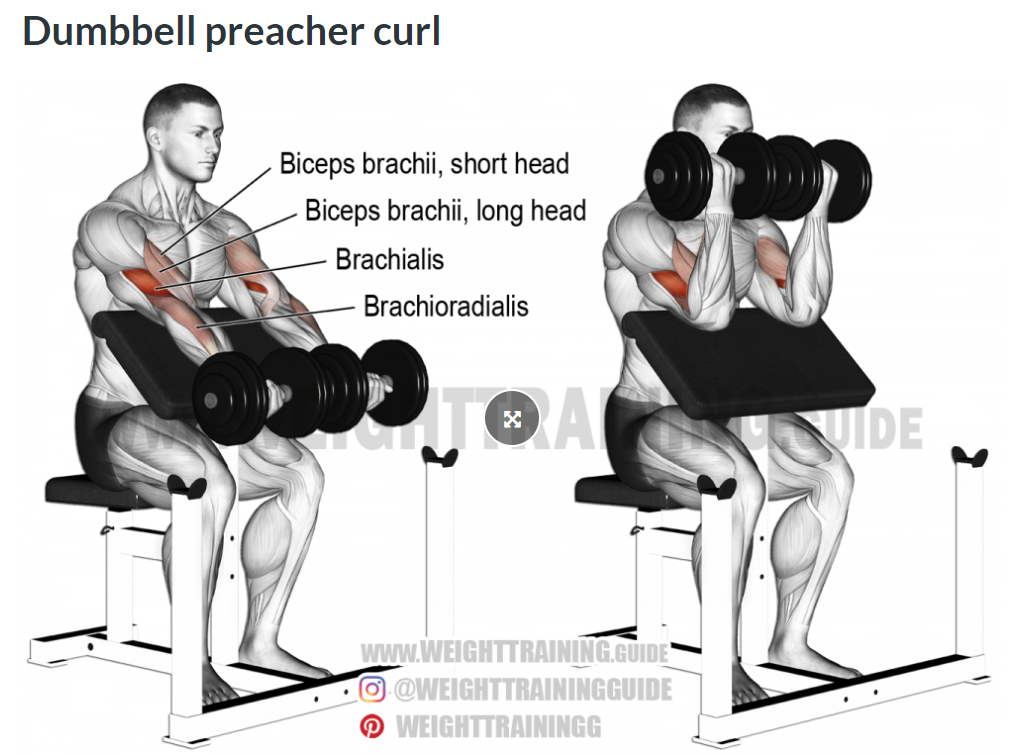 Instruktionsvideo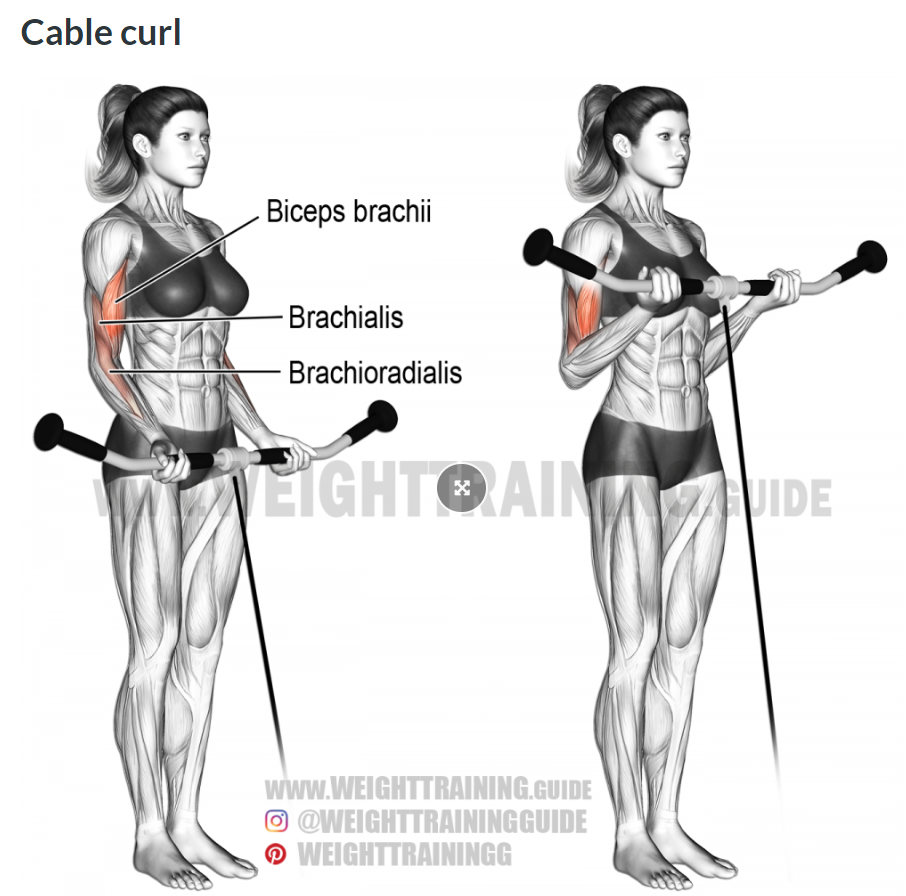 Instruktionsvideo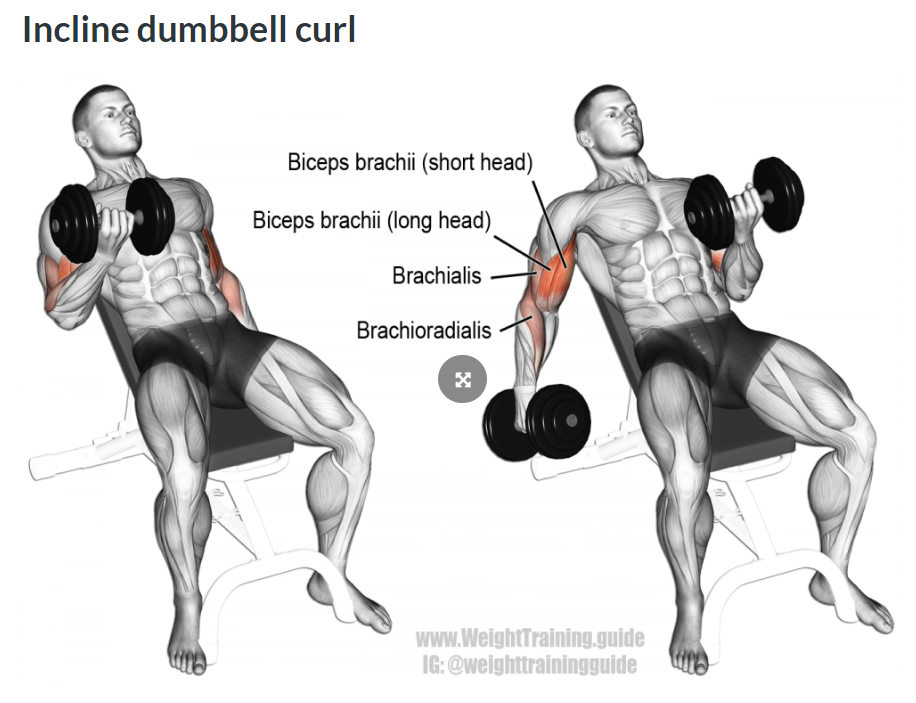 InstruktionsvideoTriceps: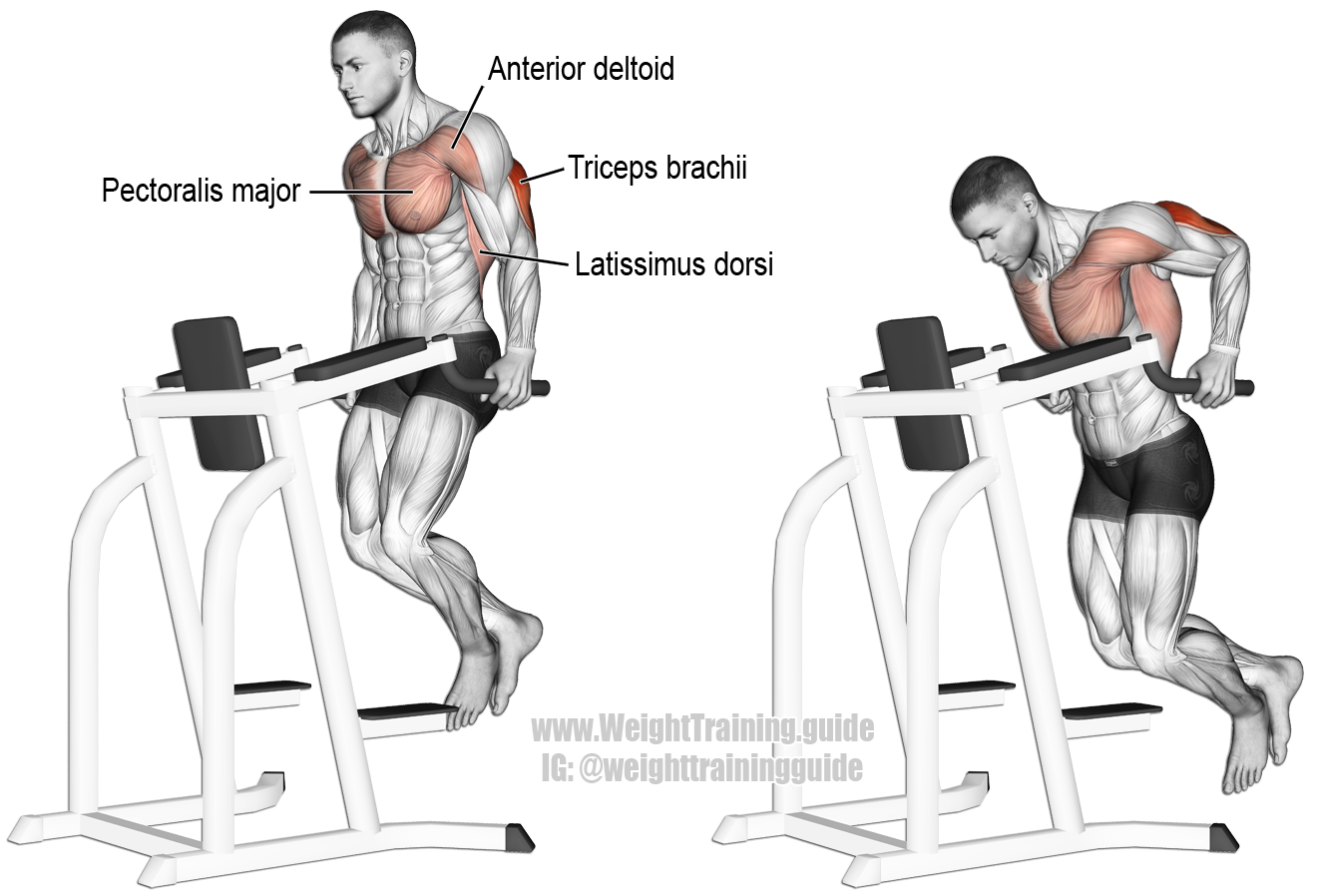 Instruktionsvideo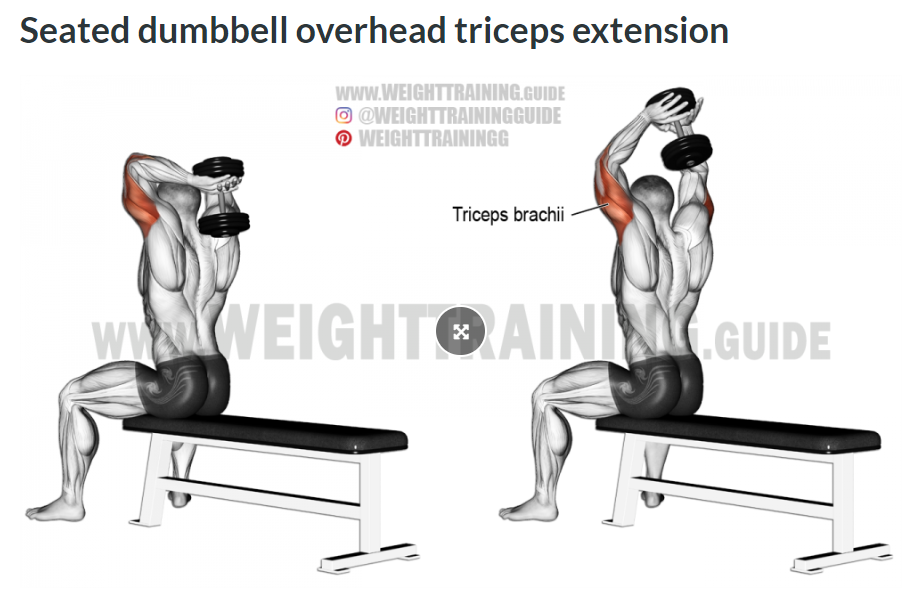 Instruktionsvideo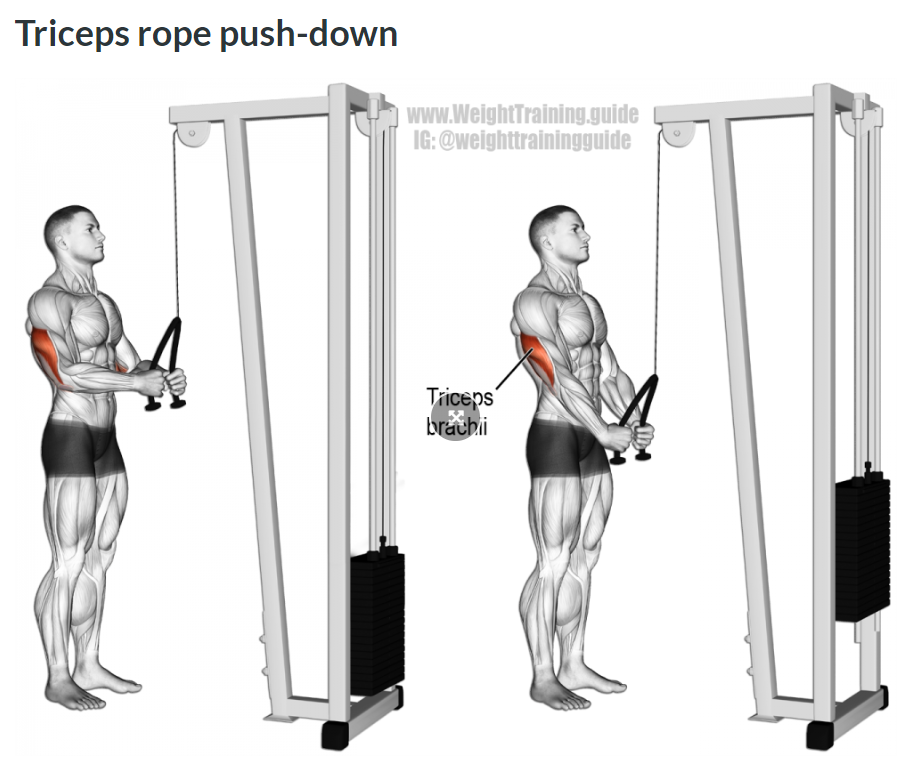 InstruktionsvideoBröst: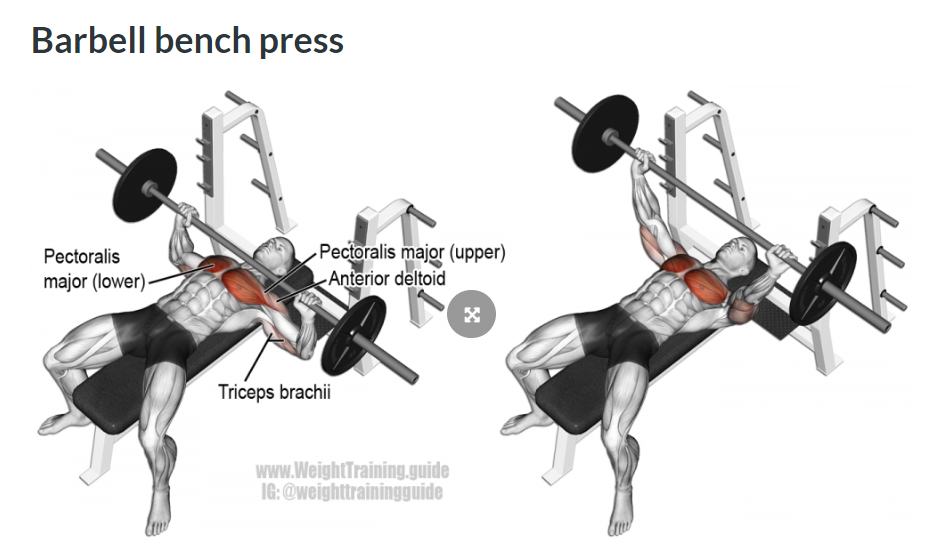 Instruktionsvideo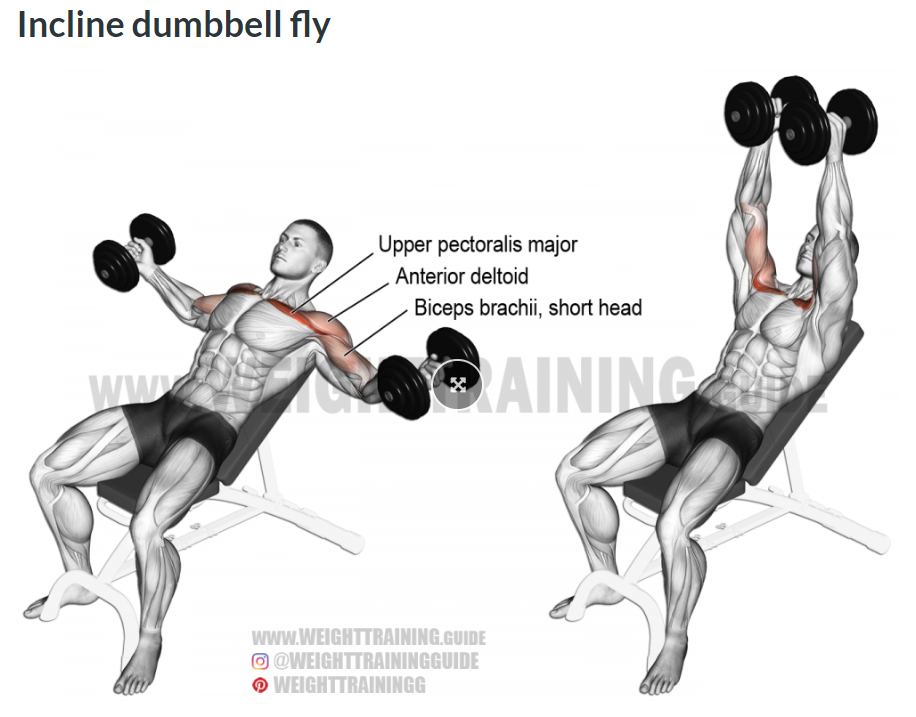 Instruktionsvideo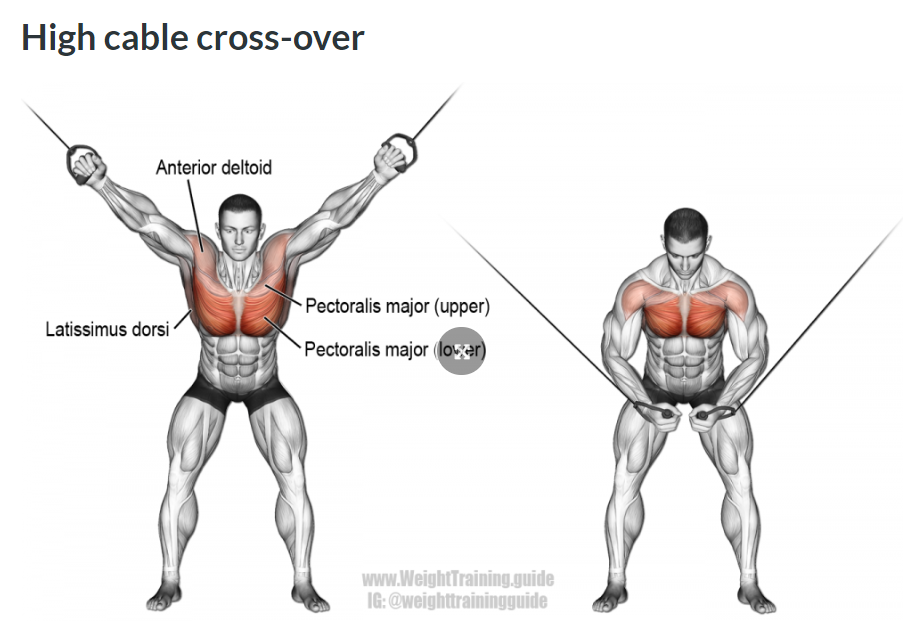 InstruktionsvideoAxlar/skulderblad: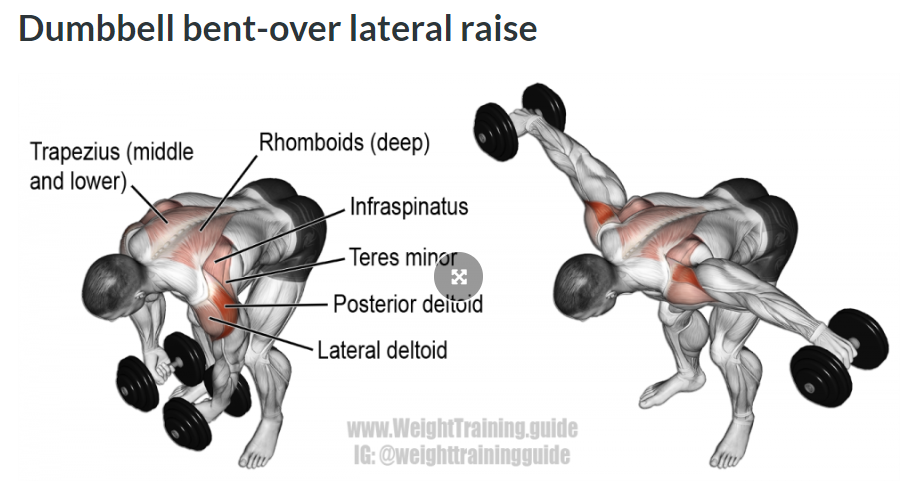 Instruktionsvideo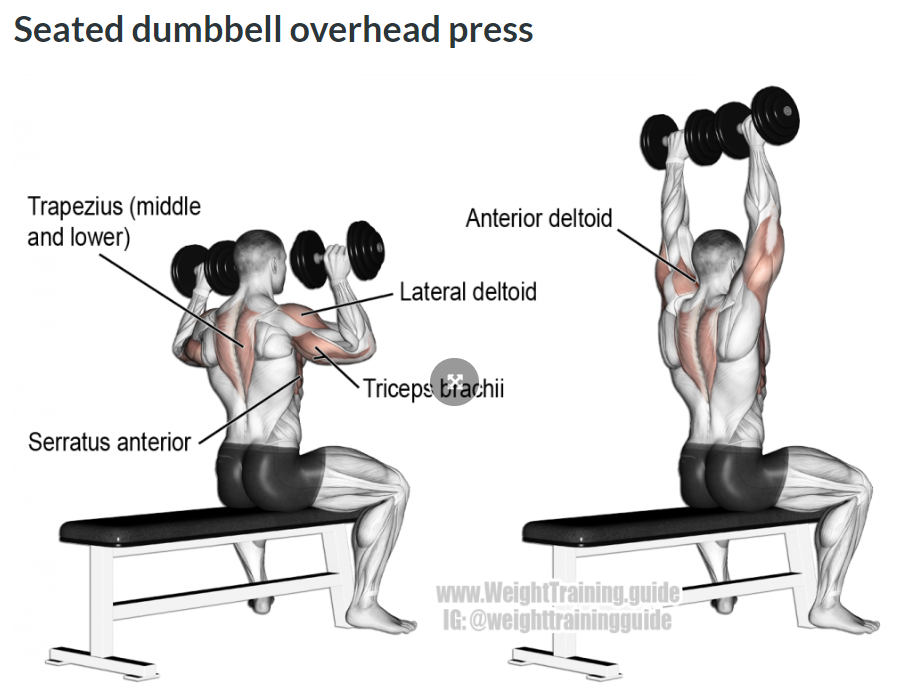 Instruktionsvideo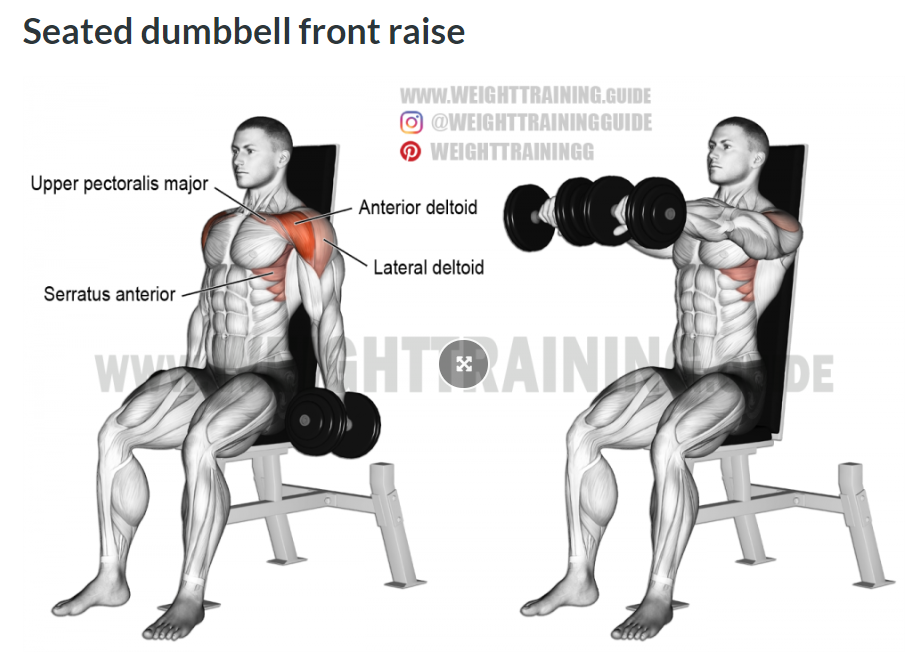 Instruktionsvideo